Duración: 6/7 días.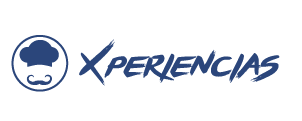 Salidas: Diarias (01 Nov 2019 – 10 Abr 2020)Día 1.- México – VancouverTraslado privado aeropuerto de Vancouver a su hotel. Resto del día libre para conocer la Ciudad. Alojamiento.Dia 2.- VancouverDia libre. Hoy visite a su gusto la ciudad más importante del oeste canadiense que se caracteriza por el contraste entre el mar, las montañas y su moderna arquitectura. Vancouver es una ciudad cosmopolita y moderna donde las diferentes culturas crean una mezcla que hace de esta ciudad un nuevo mundo para descubrir en cada rincón. Le recomendamos visite el Parque Stanley, el barrio Chino, el barrio histórico de Gastown, y el centro financiero y comercial. Alojamiento.Dia 3.- Vancouver - WhitehorseTraslado privado del hotel al aeropuerto de Vancouver para tomar su vuelo hacia Whitehorse (vuelo no incluido) Bienvenidos a Whitehorse. Traslado al hotel Best Western Gold Rush Inn ubicado en el centro de Whitehorse. Este hotel está ubicado al borde del río Yukón y al lado de todas las comodidad de la ciudad: restaurantes, bancos y tiendas. Encuentro de información sobre el tour, los horarios y las diferentes actividades opcionales (No incluidas). Cena libre (no incluida). Salida junto con su guía hacia las auroras boreales a las 21:30. Una cabaña o una carpa con calefacción, bebidas calientes y bocadillos hacen de esta excursión un momento aún más agradable. Regreso al hotel a las 02:00. Alojamiento en Whitehorse.Dia 4.- WhitehorseDescanse por la mañana. A las 10:30, visita de Whitehorse. Conozca la calle Principal, la antigua estación de tren, la Ruta del Yukón, las zonas residenciales y más. Por la tarde, realice algunas actividades opcionales: motonieve, trineo de perros, raqueta de nieve, etc. Salida por la noche a las 21:30 para observación de las auroras. Regreso al hotel a las 2:00. Alojamiento en Whitehorse.Dia 5.- WhitehorseMañana libre. Por la tarde, actividades opcionales (no incluidas). Salida para ver las auroras a las 21:30. Regreso al hotel a las 2:00. Alojamiento en Whitehorse.Dia 6.- Whitehorse – Vancouver – México.Dia libre, a la hora acordada traslado al aeropuerto según el horario del vuelo. Fin de nuestros servicios.Se necesita permiso ETA para visitar Canadá.Incluye:Traslado privado aeropuerto Vancouver/hotel el día 1, hotel/ Vancouver aeropuerto el día 32 noches en Vancouver Visita de la ciudad de Vancouver de 4 horas en regulares e inglés.Alojamiento en Whitehorse según el itinerario escogido (2, 3 o 4 noches). Hotel de categoría turista. Todos los traslados en un auto-van con un guía-chofer de habla inglesa.Guía de habla inglesa para los traslados, introducción, visita de ciudad y observación de las auroras boreales. 3 o 4 noches de observación de las auroras. Incluye traslado, asistencia, bebidas calientes no alcohólicas y bocadillos.No incluye:Boletos aéreosAlimentos y actividades no marcadas en el itinerario o indicadas cómo opcionalesExtras en hotelesPropinas a mucamas, botones, guías, chóferesIMPORTANTE:Tarifas basadas en habitaciones estándar. En caso de preferir habitaciones superiores favor de consultar.El orden de las excursiones se reconfirmará hasta el momento de la llegada a Vancouver o una semana antes de iniciar servicios.Precio sujeto a disponibilidad al momento de reservar. Actividades opcionales sujetas a disponibilidad.No se reembolsará ningún traslado o visita en el caso de no disfrute o de cancelaciónEl tour para la observación de las auroras Boreales no está disponible en los días 24 y 25 de diciembre.Tarifa de menor por favor consultar.Las Auroras boreales son un fenómeno natural y no podemos confirmar que se puedan apreciar durante la estancia de los pasajeros.HOTELES PREVISTOS O SIMILARESHOTELES PREVISTOS O SIMILARESHOTELES PREVISTOS O SIMILARESRENTA DE ROPA INVERNALRENTA DE ROPA INVERNALCIUDADHOTELCAT.PRECIO POR PERSONA EN USDPRECIO POR PERSONA EN USDVANCOUVERSUNSET INNPPARA 3 NOCHES170WHITEHORSEBEST WESTERN GOLD RUSH INNPPARA 4 NOCHES180PRECIOS POR PERSONA EN USDPRECIOS POR PERSONA EN USDPRECIOS POR PERSONA EN USDPRECIOS POR PERSONA EN USDPRECIOS POR PERSONA EN USDPRECIOS POR PERSONA EN USDPROGRAMA 6 DÍASDBLTPLCPLSGLMNRTERRESTRE10809809101640TERRESTRE Y AEREO1790169016202350PROGRAMA 7 DÍASDBLTPLCPLSGLMNRTERRESTRE1230111010401850TERRESTRE Y AEREO1940182017502560RESERVACIÓN DE AÉREO CON AEROMEXICO MEX/YVR/MEXRESERVACIÓN DE AÉREO CON AEROMEXICO MEX/YVR/MEXRESERVACIÓN DE AÉREO CON AEROMEXICO MEX/YVR/MEXRESERVACIÓN DE AÉREO CON AEROMEXICO MEX/YVR/MEXRESERVACIÓN DE AEREO CON AIR CANADA YVR/YXY/YVRRESERVACIÓN DE AEREO CON AIR CANADA YVR/YXY/YVRIMPUESTOS (SUJETOS A CONFIRMACIÓN): 350 USDIMPUESTOS (SUJETOS A CONFIRMACIÓN): 350 USDIMPUESTOS (SUJETOS A CONFIRMACIÓN): 350 USDIMPUESTOS (SUJETOS A CONFIRMACIÓN): 350 USDSUPLEMENTO DESDE EL INTERIOR DEL PAÍS: CONSULTARSUPLEMENTO DESDE EL INTERIOR DEL PAÍS: CONSULTARSUPLEMENTO DESDE EL INTERIOR DEL PAÍS: CONSULTARSUPLEMENTO DESDE EL INTERIOR DEL PAÍS: CONSULTAREDAD MINIMA RECOMENDADA PARA ESTE PROGRAMA 5 AÑOSTARIFAS SUJETAS A DISPONIBILIDAD Y CAMBIO SIN PREVIO AVISO TARIFAS SUJETAS A DISPONIBILIDAD Y CAMBIO SIN PREVIO AVISO TARIFAS SUJETAS A DISPONIBILIDAD Y CAMBIO SIN PREVIO AVISO TARIFAS SUJETAS A DISPONIBILIDAD Y CAMBIO SIN PREVIO AVISO VIGENCIA: 01 NOV 2019 - 10 ABR 2020 (EXCEPTO NAVIDAD, AÑO NUEVO,VIGENCIA: 01 NOV 2019 - 10 ABR 2020 (EXCEPTO NAVIDAD, AÑO NUEVO,VIGENCIA: 01 NOV 2019 - 10 ABR 2020 (EXCEPTO NAVIDAD, AÑO NUEVO,VIGENCIA: 01 NOV 2019 - 10 ABR 2020 (EXCEPTO NAVIDAD, AÑO NUEVO, PUENTES Y DÍAS FESTIVOS, CONSULTE SUPLEMENTOS) PUENTES Y DÍAS FESTIVOS, CONSULTE SUPLEMENTOS) PUENTES Y DÍAS FESTIVOS, CONSULTE SUPLEMENTOS)